ПРОГРАМА  За Куп 8ми Септември-Сениори  2022 Согласно Правилата за организирање на натпревари во спортски  риболов во Република Македонија, усвоените Пропозиции и Календар за спортско-риболовни натпревари во 2022 година, Куп 8ми Септември-Сениори 2022 година во спортски риболов, ќе се одржи од 08.09.2022 до 11.09.2022 година, на езеро- Осломеј-Кичево.Организатор: Македонска Риболовна Федерација (МРФ)Екипите (дуата) за учество во Куп Натпреварите се сотавени од 2 (двајца) натпреварувачи (дуо), 1 (еден) резервен натпреварувач и 1 (еден) капитен на екипата. Сите учесници мора да бидат регистрирани спортски риболовци за 2021 год., лекарско уверение , осигурување за спорт и да поседуваат спортска легитимација, како документ за идентификација.Право на учество во лига натпреварите  имаат сите пријавени  екипи (дуа), членови на РЗК кое е членка на МРФ, доколку благовремено се пријават, здружението во кое се регистрирани како спортски риболовци ја уплати годишната членарината на МРФ за 2022 година  и ја платат пропишаната котизација за натпреварот.Натпреварот ќе трае непрекинато 72 часа и ќе се одржи според Правилата и пропозициите за натпревари на Македонската Риболовна Федерација.Патеката ќе биде поставена на езеро- Осломеј Кичево. Дозволен е улов на видовите крап и амур а се бодуваат само примероците над 1 кг.  тежина.ПРОГРАМ - СААТНИЦАЧетврток: - 08.09.2022 годинадо 08,00 часот - Пристигнување на екипите и пријавувањеод 08,00 до 09,00 –  Извлекување за редослед и стартни места од 09,00 до 10,00 часот - Подготовка за пристап на патека10,00 часот - Пристап на патека ---------------------------------------------------------- прв сигнал12,00 часот - Почеток на натпреварот ------------------------------------------------- втор сигналНЕДЕЛА: - 11.09.2022 година11,45 часот - 15 мин. пред крај на натпреварот ------------------------------------- трет сигнал12,00 часот - Крај на натпреварот -------------------------------------------------- четврти сигнал12,15 часот - Крај на натпреварот за дуа кои за време на четвртоит сигнал замараат и  вадат риба ------------------------------------------------------------------ петти сигнал13,00 часот - Соопштување на резултатите.СУДИСКИ КОЛЕГИУМ: Главен судија: - Судија:             - Судија:             - Судија:             - Судија:             - За подетални информации сите заинтересирани можат да се јават во МРФ на тел. 02-3164-539 секој работен ден од 07.00-15.00 часот. Крапска Натпреварувачка комисија                    Претседател:Александар Миловски с.р.MACEDONIan FishINGFEDERATION         Add: Bulevar “Koco Racin” 75         Skopje,  Republic of Macedonia         Tel/fax: +389 2 31 64 539          E.mail:  macfederation@yahoo.com             contact@mrf1952.mk          Website:  www.mrf1952.mk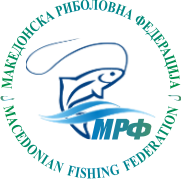 МАКЕДОНСКА  РИБОЛОВНА            ФЕДЕРАЦИЈААдреса: Бул. “ Кочо Рацин“  75  Скопје, Република Македонија         Тел/факс: +389 2 31 64 539          E.mail:  macfederation@yahoo.com                  contact@mrf1952.mk          Website:  www.mrf1952.mk